1. Программа летнего оздоровительного лагеря "Солнышко"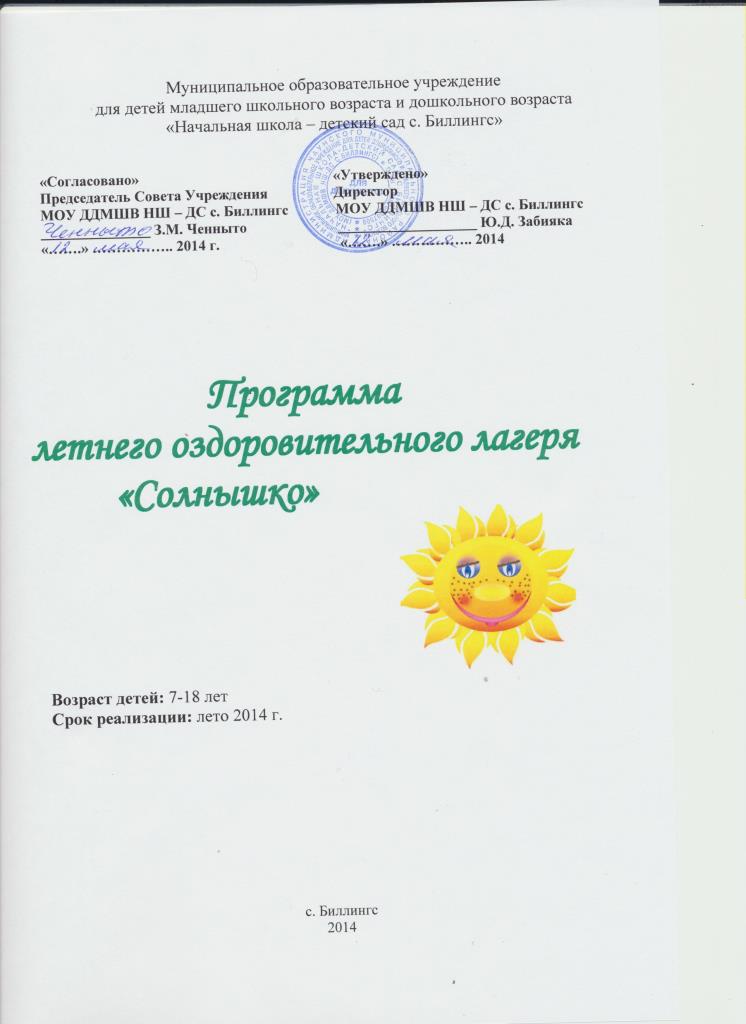 Пояснительная записка        Летние каникулы составляют значительную часть свободного времени детей. Этот период как нельзя более благоприятен для развития их творческого потенциала, совершенствования личностных возможностей, приобщения к ценностям культуры, вхождения в систему социальных связей, воплощения собственных планов, удовлетворения индивидуальных интересов в личностно значимых сферах деятельности. Лагерь – это новый образ жизни детей, новый режим с его особым романтическим стилем и тоном. Это жизнь в новом коллективе, это, наконец, новая природосообразная деятельность. Ведь не зря в известной песне О. Митяева поется: «Лето – это маленькая жизнь!», а значит, прожить ее нужно так, чтобы всем: и детям и тем, кто будет организовывать отдых, было очень здорово. Это время игр, развлечений, свободы в выборе занятий, снятия накопившегося за год напряжения, восполнения израсходованных сил, восстановления здоровья. Это период свободного общения детей.Значимость летнего периода для оздоровления и воспитания детей, удовлетворения детских интересов и расширения кругозора невозможно переоценить. Проблемы организации летнего оздоровительного отдыха вытекают из объективных противоречий:- между потребностью семьи и государства иметь здоровое, сильное подрастающее поколение и неудовлетворительным состоянием здоровья современных детей;- педагогической заботой, контролем и желанием детей иметь свободу, заниматься саморазвитием, самостоятельным творчеством.Лагерь размещается на базе муниципального образовательного учреждения ДДМШВ «Начальная школы – детский сад с. Биллингс». В основу организации закладываются здоровьесберегающие технологии, реализующиеся в игровой форме.Содержание деятельности лагеря должно быть направлено на разрешение этих противоречий. Программа деятельности летнего лагеря ориентирована на создание социально значимой психологической среды, дополняющей и корректирующей семейное воспитание ребенка. Программа универсальна, так как может использоваться для работы с детьми из различных социальных групп, разного возраста, уровня развития и состояния здоровья.Эффективное управление в современном лагере – это главная основа его существования и непременное условие развития.Для обеспечения преемственности в работе лагеря от каникул к каникулам необходима постоянная управленческая деятельность. Система управления летнего оздоровительного лагеря  «Солнышко» включает в себя три уровня: стратегическое управление, организационно-методическое управление, практическое управление.Программа включает в себя разноплановую деятельность, объединяет различные направления оздоровления, образования, воспитания в условиях лагеря.Основная идея программы летнего оздоровительного лагеря  «Солнышко»  - представление возможностей для раскрытия творческих способностей ребенка, создание условий для самореализации потенциала детей и подростков в результате общественно полезной деятельности. Программа ориентирована на работу в разновозрастном детском коллективе и представляет собой две  смены.Программа разработана c учетом следующих законодательных нормативно-правовых документов:       -  Конвенция ООН оправах ребенка.       -  Конституция РФ.       - Федеральный закон от 29.12.2012 №273-ФЗ «Об образовании в Российской Федерации»,  -  Трудовым  кодексом  Российской  Федерации  от  30.12.2001 г. № 197-Ф3;  -  Федеральным законом «О внесении изменений и дополнений в закон РФ «О защите прав потребителей и кодекс РСФСР «Об административных нарушениях» от 09.01.96 г. № 2-ФЗ; -  Об учреждении порядка проведения смен профильных лагерей, с дневным пребыванием, лагерей труда и отдыха. Приказ Минобразования РФ от 13.07.2001 г. № 2688.Цель: развитие личности ребенка, укрепление физического, психического и эмоционального здоровья детей, воспитание лучших черт гражданина, экологическое воспитание.Задачи:1. Создание условий для организованного отдыха детей. Пропаганда здорового образа жизни.              2. Формирование интереса к различным видам деятельности.             3. Развитие познавательной активности, творческого потенциала каждого ребенка.4. Формирование качеств, составляющих культуру поведения, санитарно-гигиеническую культуру.            5.  Формирование ответственного отношения к окружающей среде, которое строится на базе экологического сознания. Это предполагает соблюдение нравственных и правовых принципов природопользования и пропаганду идей его оптимизации, активную деятельность по изучению и охране природы своей местности.          Основными в организации воспитательной деятельности  летнего оздоровительного лагеря  «Солнышко» являются принципы: -безопасности жизни и здоровья детей, защиты их прав и личного достоинства;- создания разнообразных образовательных  пространств, где нормы и правила взаимодействия вырабатывают сами члены группы;- приоритета индивидуальных интересов, свободы выбора деятельности, коллектива, педагога как необходимых условий творческого развития и самореализации ребёнка; - личностного развития и самореализации ребёнка в сочетании с соблюдением    социальных норм и правил лагеря;-гуманного характера отношений и оздоровительно-образовательных программ;-конфиденциальности в разрешении личных проблем и конфликтов детей;-единоначалия в сочетании с детским и педагогическим самоуправлением.Сроки реализации программы: лето 2014 года: две лагерных смены, каждая смена 21день.                В основе программы лежат следующие принципы:Принцип личностного подхода - принять воспитанника таким, каков он есть. Научиться влиять на развитие личности, но не ломать её, чтобы построить заново!Принцип гуманистического подхода - стремиться сделать межличностные отношения гуманными.Принцип эмоционального подхода - опираться на чувства ребёнка. Воспитывать добрые чувства.Принцип деятельностного подхода - бездеятельность, апатия, равнодушие не воспитывают!Принцип «средового» подхода - учитывать влияние социальной среды, снижать её негативное влияние.Принцип культурологического подхода - прививать культуру во всех ее проявлениях.Принцип дифференцированного подхода -  уметь "видеть” каждую личность и научиться обращаться к ней на "особом языке”.Принцип комплексного подход - развивать все стороны личности в гармонии. Использовать все лучшие методы и формы воспитания.Ожидаемые результаты работы лагеря:- укрепление здоровья детей;- развитие у школьников интереса к занятиям физкультурой и спортом;- расширение социального опыта;- формирование коммуникативных умений, основы правильного поведения, общения, культуры, досуга;- вырабатывание навыков ручного и общественно-полезного труда;- формирование осознанного отношения к себе, как к части окружающего мира.Критерии оценки результатов программы:- Поведение ребенка.- Умение взаимодействовать c другими членами временного детского коллектива.- Отношение ребенка к себе и окружающим.- Эмоциональное состояние ребенка.- Уровень представления ребенка о ценностях человеческой жизни.Условия участия в программе: добровольность, взаимопонимание, должностная субординация.   Концептуальный подход   Изменение ценностных ориентаций заметно в настоящее время во всех сферах жизни общества. Решение ряда проблем в жизни страны во многом зависит от уровня сформированности гражданской ответственности, гражданской позиции у подрастающего поколения, потребности в духовно-нравственном совершенствовании, уважения к историко-культурному наследию своего народа и народа России. Духовность заключается в любящем отношении к  другому, в приоритетности интересов другого над собственными, в утверждении своим отношением несравненной ценности другого. Духовность представляет собой в высшей степени сложную совокупность общечеловеческих норм и ценностей. Духовные ценности вырабатываются каждым человеком самостоятельно, а не усваиваются в готовом виде путем «извлечения» из книг или чужого опыта.Основная деятельность лагеря дневного пребывания направлена на развитие личности ребенка и включение его в разнообразие человеческих отношений и межличностное общение со сверстниками. Детский лагерь, учитывая его специфическую деятельность, может дать детям определенную целостную систему нравственных ценностей и культурных традиций через погружение ребенка в атмосферу игры и познавательной деятельности дружеского микросоциума. Погружая ребенка в атмосферу лагеря, мы даем ему возможность открыть в себе положительные качества личности, ощутить значимость собственного «я»; осознать себя личностью, вызывающей положительную оценку в глазах других людей; повысить самооценку; выйти на новый уровень общения, где нет места агрессии и грубости.Находясь в лагере дневного пребывания, дети ежедневно включаются в оздоровительный процесс, для которого характерны: упорядоченный ритм жизни, режим питания, закаливание, поддержка мышечного и эмоционального тонуса. Результатом осуществления оздоровительного направления является формирование потребности в здоровом образе жизни.Досуговая деятельность в летнем оздоровительном  лагере «Солнышко»  направлена на вовлечение детей в мероприятия с последующим выявлением их наклонностей и способностей.  Методическое сопровождение программы   -Основными методами организации деятельности являются:·        Метод игры (игры отбираются воспитателями в соответствии с поставленной целью);·        Методы театрализации (реализуется через костюмирование, обряды, ритуалы);·        Методы состязательности (распространяется на все сферы творческой деятельности);·        Метод коллективной творческой деятельности (КТД). -Психологические услуги.Психологические услуги предоставляются в следующих формах:·            Проведение воспитательно-профилактической работы с детьми в целях предотвращения или устранения негативных психологических факторов, ухудшающих их психическое здоровье;·            Беседы с детьми по налаживанию и поддерживанию их межличностных взаимоотношений.    Формы и методы работы     Индивидуальные и коллективные формы работы в лагере осуществляются с использованием традиционных методов (беседа, наблюдение, поручение, конкурсы рисунков, плакатов, утренники, праздники, экскурсии); метод интерактивного обучения (социально-психологические тренинги, ролевые игры, дискуссии); в которых дети непросто «проходят» что-то, а проживают те или иные конкретные ситуации; методики коллективно-творческого воспитания Иванова И. П.     Одним из важнейших средств и методов организации воспитательного пространства является создание органов детского самоуправления-самостоятельности в проявлении инициативы, принятии решения и его самореализации.     В конце каждого дня ребенок заполняет карту настроения и достижений за день. Механизм реализации «Солнышко» - летний оздоровительный лагерь дневного пребывания.Этапы реализации программы:   1.Подготовительный (май):-подбор кадров;-проведение стажерской площадки для педагогов, вожатых, работников лагеря;-подготовка методических материалов;-подготовка материально-технической базы.   2. Организационный :-формирование отряда;-знакомство с режимом работы лагеря и правилами;-оформление уголков отрядов.   3. Основной (21 день):-образовательная деятельность;-оздоровительная деятельность;-культурно-досуговая деятельность;-патриотическое воспитание;-трудовая деятельность;- экологическое воспитание;-методическая работа с воспитателями.   4. Заключительный:-закрытие смены (последний день смены);-сбор отчетного материала;-анализ реализации программы и выработка рекомендаций;      Образовательная деятельность в рамках лагеря «Солнышко» предусматривает воспитательные мероприятия, связанные с историей добровольческой деятельности в России, изучением духовно нравственных традиций и истории родного края.Образовательная деятельность также предусматривает знакомство с миром движения, звуков, красок, ощущений. На основе развития навыков моделирования, изготовления поделок из различных материалов, в процессе продуктивной творческой деятельности дети знакомятся с единой картиной мира.    Оздоровительная деятельность способствует формированию культуры физического здоровья, интереса к спорту, мотивирует детей на заботу о своем здоровье и активный отдых. Физические нагрузки, свежий воздух, знакомство с красивыми уголками природы, проведение оздоровительных и различных спортивно-развлекательных мероприятий способствует созданию положительного физиологического и психологического фона.     Культурно-досуговая деятельность состоит из общелагерных и отрядных мероприятий (творческие конкурсы рисунков, стихов, частушек; изготовление плакатов; театрализованные игровые программы и т. д.), а также посещение сельской библиотеки и  МУК РТДК с. Биллингс.Получение новых знаний при подготовке к мероприятиям различной направленности (викторинам, конкурсам и т. п.) приводит к обогащению мировоззрения ребенка, что, в свою очередь, сказывается на изменении личностного поведения каждого члена коллектива.   Патриотическое воспитание включает в себя проведение в течение лагерных смен акций  «Живи, родник», посещение музея с/п МУК РТДК  и т.д.   Трудовая деятельность подразумевает благоустройство территории школы и села.   Экологическое воспитание способствует  сознательному отношению к труду, развитию познавательной  активности, воспитанию у учащихся эстетического отношение к природе, любовь к красоте родного края, учит активно наблюдать и изучать, беречь родную природу.   Кадровое обеспечение программы:1.     Координатор.2.     Воспитатель.3.     Медсестра.4.     Повар.5.     Завскладом, калькулятор.6.     Уборщик ПиСП. Подбор координатора  лагеря, воспитателя проводит администрация школы. Координатор определяет функциональные обязанности персонала, руководит всей работой лагеря и несет ответственность за состояние воспитательной, хозяйственной и финансовой работы, соблюдение распорядка дня, трудового законодательства, обеспечение здоровья и жизни воспитанников, планирует, организует и контролирует все направления деятельности лагеря, отвечает за качество и эффективность.       Воспитатель проводит воспитательную работу, организует активный отдых учащихся, несёт ответственность за жизнь и здоровье воспитанников, следит за исполнением программы смены лагеря.       Медицинский работник осуществляет периодический контроль за санитарным состоянием лагеря, проведение спортивных мероприятий, мониторинга здоровья.       Обязанности обслуживающего персонала определяются директором школы.        Координатор и воспитатель, специалисты хозяйства отвечают за соблюдение правил техники безопасности, выполнение мероприятий по охране жизни и здоровья воспитанников во время участия в соревнованиях, массовых праздниках и других мероприятиях.  Схема управления программой      Программа разработана социальным педагогом, который на протяжении всего времени реализации является проводником и координатором идей программы, проводит анализ проделанной работы и вносит соответствующие коррективы, объединяет вокруг себя всех участников смены.       Участниками данной программы являются дети в возрасте от 7 до 18 лет различных социальных групп (дети из благополучных семей, дети, оказавшиеся в трудной жизненной ситуации,  дети из малообеспеченных и многодетных семей).       Для организации работы по реализации программы смены:-проводятся анкетирование и тестирование воспитанников на различных этапах смены («Экран настроения»);-оказывается методическая и консультативная помощь педагогам;-сотрудники  обеспечиваются методической литературой, инструментарием по проведению тренинговых мероприятий, тематических мероприятий и т. д.;-проводятся инструктажи с педагогами по охране жизни здоровья; мероприятий по профилактике детского травматизма.     В основе воспитательной системы – активный подход к реализации детского самоуправления (обеспечивает порядок и жизнедеятельность лагеря) и инициативных групп  (временные объединения для подготовки и проведения отдельных дел, тематических дней и т.д.)План работылетнего оздоровительного лагеря с дневным пребыванием «Солнышко»на базе МОУ ДДМШВ НШ-ДС с.Биллингс1 смена 2014гПлан работылетнего оздоровительного лагеря с дневным пребыванием "Солнышко" на базе МОУ ДДМШВ НШ-ДС с. Биллингс2 смена 2014г                       Список используемой литературы1.     Афанасьев С.П. Коморин С.В. - Что делать с детьми в загородном лагере, - М.: 2009 г.2.     Жиренко О. Е. Мир праздников, шоу, викторин, - М.: «5» за знания, 2008 г.3.     Лобачёва С.И., Великородная В.А. Загородный летний лагерь.– М.: ВАКО, 2008 г.4.     Роткина Т. С., Курзова О. А., Нестеренко А. В. Уроки добра и милосердия, - О.: «Детство», 2007 г.5.     Соколова Н. В. Лето, каникулы – путь к успеху: сборник программ и игр для детей и подростков в условиях детского оздоровительного лагеря, - О.: «Детство», 2009 г.6.     Титов С.В. Здравствуй, лето! - Волгоград, Учитель, 2007 г.7.     Шмаков С.А. Игры-шутки, игры-минутки. М., 2009 г. Инструкциядля персонала школьного оздоровительного лагеря с дневным пребыванием и воспитанников по охране жизни и здоровья детейпри возникновении аварийных ситуаций 1.Общие требования1. Соблюдение требований настоящей инструкции обязательно для детей, посещающих школьный оздоровительный лагерь с дневным пребыванием.2. Дети, посещающие школьный оздоровительный лагерь с дневным пребыванием, обязаны соблюдать режим дня лагеря, дисциплину при проведении различных мероприятий. При возникновении аварийной ситуации:1.При возникновении пожара необходимо немедленно сообщить в соответствующую службу, руководителю лагеря и администрации школы.2. Помещения, где находятся дети, должны быть обеспечены средствами пожаротушения.3.Обеспечить безопасный вывод детей из помещения и здания школы.4. При возникновении посторонних лиц в здании школы, необходимо сообщить в милицию и другие службы безопасности. Создать условия для безопасности жизни детей до прибытия соответствующих служб.5. При получении ребенком травмы (перелом, электротравма, ушиб и др.) необходимо оказать ребенку первую медицинскую помощь, сообщить школьному медицинскому работнику, при необходимости вызвать скорую помощь.6. Каждый работник школьного оздоровительного лагеря с дневным пребыванием обязан выполнять действия, направленные на безопасность и сохранение жизни детей. С инструкцией ознакомлены:План  мероприятий по охране жизни и здоровья детей в период летних каникул 2014г.   в МОУ ДДМШВ НШ-ДС с.БиллингсИнструктаж по охране жизни и здоровьяПроведение разъяснительной работы с учащимися  о правилах поведения и соблюдения ТЮ и ПБ  План мероприятий в ЛОЛ№ п/пДатаМероприятия1-й день.     День  знакомства16.06.Открытие смены. Спортивный праздник "Здравствуй, лето!"Выбор названия, девиза, эмблемы отряда.Беседа " Будь осторожен на дороге".2-й день.День лагеря17.06.Операция "Уют", "Отрядные посиделки". Спортивно - конкурсная программа "Весёлые старты".Практическое занятие "Эвакуация детей при пожаре"3-й день.День природы18.06.Экологическая викторина.Конкурс рисунков"Край, где я родился".Минутка здоровья "Мой рост и вес."4-й день.День умников19.06.Интеллектуальная игра «Слабое звено». Беседа "Отрицательные последствия деятельности людей в природной среде и об ответственности  к своим поступкам".5-й день.День здоровья20.06.Игра «Если хочешь быть здоров ».Викторина "Аптека в природе».Беседа «Экстремальная ситуация в природной среде». Практическое занятие по оказанию первой помощи при ушибе, порезе.6-й день.День спорта21.06.Спортивные состязания " Быстрее - выше - точнее. Профилактическая беседа о детских правонарушениях. Минутка здоровья «Агитационная акция за здоровый образ жизни».7-й день.День Памяти23.06.Видео -урок "Никто не забыт,ничто не забыто". Конкурс рисунков. " Пусть всегда будет солнце."8-й день.День талантов.24.06.Танцевальное шоу. "Утренняя звезда" - конкурс - концерт юных дарований.Минутка здоровья «Как ухаживать за зубами».9-й день.День экологии25.06. Экологический десант «БУНТ – большая уборка нашей территории».Беседа «Меры безопасности при общении с дикими и домашними животными». Минутка здоровья «Зеленая аптечка» (о лекарственных растениях).10-й день.День волшебных сказок26.06.Викторина по сказкам "В гостях у Василисы Премудрой».Сказочная инсценировка по книге В.И.Иванова, повествующая о вреде наркотиков «Сладкая ловушка».(библиотекарь)11-й день.День родного края27.06.Минутка здоровья «Первая помощь при укусах насекомых». Прогулка по берегу моря и лагуны.Конкурс рисунков «Животный и растительный мир тундры».12-й день.День поэзии28.06.Посещение сельской библиотеки.«Мои любимые книжки» - конкурс читателей. «Угадай!» - конкурс. Правила поведения вбиблиотеке.Просмотр видеофильма   «Правила поведения при пожаре».1.    Всероссийские массовые соревнования «Олимпийский день бега» – 28.06.2014;13-й день.День фантазий30.06.Конкурс рисунка «Летняя фантазия".Показ мод «Лето – 2014».Минутка здоровья «Чистые руки – здоровый весь организм».14-й день.День России01.07. Видеофильм  «Русь, Россия, Родина моя». Конкурс  рисунков " Мой родной край".Минутка здоровья «Путешествие в страну Витаминию».15-й день.День хороших манер02.07. Мероприятие  «В царстве вежливости и доброты». Конкурс работ с песком «Песочные фантазии». Минутка здоровья «Как противостоять кишечным заболеваниям».Книжная выставка «Вселенная шамана»16-й день.День мальчишек и девчонок03.07.«Коса - девичья краса» (конкурс причёсок).Конкурс рисунков «Узнай себя».Минутка здоровья «Мы за ЗОЖ»17-й день.День интеллектуалов04.07.Минутка здоровья «Утренняя гимнастика».Интеллектуальная викторина «Лига знатоков».Составление рассказов по серии картинок «Если в доме случился пожар».18-й день.День спортсменов05.07.Спортивные соревнования « Весёлая физкультура»Работа "Фабрики Самоделкина" по изготовлению поделок из природного материала.19-й день.День игры07.07.Как играют дети мира. Игровая развлекательная программа «Весёлое лето».Минутка здоровья «Твой режим дня». Беседа «Экстремальная ситуация в природной среде».20-день.Санитарный день08.07.Экологическая акция "Чистота спасёт мир." Минутка здоровья «Уход за волосами и кожей». Операция «Уют».Конкурс рисунков «Узнай себя».Устный журнал «Триединство России».21-день.День закрытия лагерной смены09.07. Закрытие лагерной смены. Минутка здоровья «Мое здоровье в моих руках».Спортивно - конкурсная программа "Весёлые старты». Праздничный обед.№ дняДатаМероприятия1 день «Здравствуй, это я!»12.07.Открытие лагеря. Знакомство с режимом дня . Оформление уголка лагеря. Деление на отряды.Проведение инструктажа по ТБ.2 день«О, спорт, ты – жизнь!»14.07.Диагностика здоровья. Спортивные состязания. Футбол. Оформление уголка отряда.Трудовой десант.3 день «День хороших манер»15.07.Культура поведения в общественных местах. Беседа о  правилах этикета.Конкурс рисунков «Все дети на свете мои друзья»4 день «По дорогам сказки "16.07. Минутка здоровья «Книги о здоровье»Сказочный калейдоскоп. КВН по сказкам. Конкурс рисунков «В каждом рисунке – сказка"5 день«Час веселых испытаний»17.07.День спорта. Спортивные игры на воздухе.     Конкурсная программа «Эра Гагарина». Конкурс креатива «Космическая эра»6 день «Пушкинский день»18.07.Пушкинский день в России. Чтение стихов, сказок.Конкурс рисунков «Чтобы не было беды» Познавательный час "Российские знамёна".7 день «День экологии»19.07.Минутка здоровья «Зеленая аптечка» первая помощь при укусах насекомых.Экологический десант Игра " Слабое звено" по теме "Животный мир".8 день «День ПДД»21.07.Правила дорожного движения – должны знать все. (Практическое занятие). Конкурс рисунков по ПДД. Дорожная азбука в загадках.9 день «День шахматистов-шашистов»22.07.Шахматно-шашечный турнир.Спортивные состязания «Царь горы». Конкурс летних кроссвордов .10 день «День пожарной безопасности»23.07.Беседа о правилах пожарной безопасности. Конкурс плакатов «Встань на защиту природы».Весёлые загадки.  11 день «День России»24.07. «Символы России» - видео – урок. Конкурс рисунков «Пусть всегда будет солнце!»12 день «День Здоровья»25.07.Поход в тундру. Правила поведения около водоёмом.13 день «Знаешь ли ты себя?»26.07.Знаешь ли ты себя? Охрана и укрепление здоровья. Анкета «Режим дня».Малая спартакиада под девизом "Мы за здоровый образ жизни" Первенство лагеря по различным видам   спорта. 14 день «В гостях у сказки»28.07.«В гостях у сказки». Инсценирование  отрывков из Русских народных сказок. Конкурс на лучшую аппликацию из природного материала.15 день«День профессий»29.07.КВН  «Моя будущая профессия».Спортивные игры на воздухе.  Викторина "В гости к пернатым друзьям".Трудовой десант по территории лагеря.16 день «День родного села»30.07.Беседа «Живи, родник!» Экскурсия по берегу моря и лагуны.  Просмотр видеофильма.  Беседа с главой сельской администрации.17 день «В объективе – МЫ!»»31.07.Фото-сессия  «Как нам вместе хорошо».Оформление альбома.Подвижные игры на воздухе.Поход в тундру.18 день «День песни»01.08.Теннисный турнир. Беседа  " Родные истоки"."Вместе весело шагать"- поём любимые песни.19 день «День семьи»02.08.Беседа «Моя семья в истории моей страны».Просмотр видеофильма о селе. Беседа с главой сельской администрации.20 день «Азбука здоровья»04.08.Игра-путешествие «Все нам лето подарило!». Минутка здоровья «Солнечный ожог. Первая   помощь при ожоге». «В гостях у доктора Айболита», викторина.Теннисный турнир.21 день «Закрытие лагеря»05.08.Закрытие лагерной смены. Конкурс сочинений «Как я провел лагерную смену», «Интересные дни в лагере» Трудовой десант.№ п/пПроводимые мероприятияСрокиОтветственные1Подготовка и оформление отрядной и игровой комнат, спортивного заладо 10.06.2014г.Кетчик Г.И.    Михеева Л.Г.Келлены В.В.  2Подготовка помещений столовой, кухни, склада для хранения продуктовдо 10.06.2014г.Ыппай-Коравге О.Г.Ченныто Л.В.3Подготовка пришкольной территории, спортивной площадкидо 10.06.2014гКеллены В.В.4Соблюдение санитарно-гигиенических требований личной гигиены, санэпидрежима, предупреждение детского травматизма16.06.2014гМед. сестра ФАПТопчина О. Д.5Соблюдение правил безопасности при проведении экскурсий, прогулок за пределы территории ОО            (к морю, к лагуне, в тундру)     17.06.2014гКетчик Г.И.6Предупреждение отравления ядовитыми  грибами, ягодами, растениями     18.06.2014гКетчик Г.И.7Соблюдение технологии приготовления пищи, правила хранения продуктов, соблюдение сроков их реализации, прохождение гигиенического обучения и сдача санминимума работников24.05.2014гБожчук В.И.Забияка Ю.Д..8Участие в трудовых десантахИюнь-августМихеева Л.Г.9Проведение походов, экскурсий, прогулокИюнь-августМихеева Л.Г.10Походы в тундру, на берег моря или лагуныИюнь-августМихеева Л.Г.11Проведение спортивных соревнованийИюнь-августМихеева Л.Г.12Проведение культурно-массовых мероприятийИюнь-августМихеева Л.Г.13При работе с ПК и мультимедиа проекторомИюнь-августМихеева Л.Г.14Практическое занятие «Эвакуация детей при пожаре»Согласно плана работы ЛОЛМихеева Л.Г.Топчина О. Д.15«Что такое хорошо и что такое плохо?» о вреде табакокурения и алкоголяСогласно плана работы ЛОЛМихеева Л.Г.Топчина О. Д.16Беседа «Меры безопасности  при общении с дикими и домашними животными»Согласно плана работы ЛОЛМихеева Л.Г.Топчина О. Д.17Практическое занятие по оказании первой медицинской помощи при порезе, ушибеСогласно плана работы ЛОЛМихеева Л.Г.Топчина О. Д.18Составление рассказов по серии картинок «Если в доме случился пожар»Согласно плана работы ЛОЛМихеева Л.Г.Топчина О. Д.19Конкурс рисунков «Моя личная безопасность»Согласно плана работы ЛОЛМихеева Л.Г.Топчина О. Д.20Беседа «Экстремальная ситуация в природной среде»Согласно плана работы ЛОЛМихеева Л.Г.Топчина О. Д.